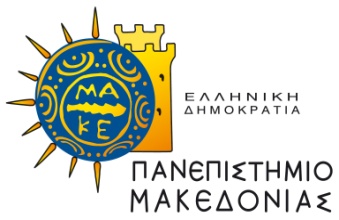 ΔΙΑΤΜΗΜΑΤΙΚΟ ΠΡΟΓΡΑΜΜΑ ΜΕΤΑΠΤΥΧΙΑΚΩΝ ΣΠΟΥΔΩΝ ΣΤΗΝ ΟΙΚΟΝΟΜΙΚΗ ΕΠΙΣΤΗΜΗΕπιλαχόντες (με σειρά κατάταξης) στο Δ.Π.Μ.Σ. στην Οικονομική ΕπιστήμηΑκαδημαϊκό Έτος 2017-2018ΕΠΙΛΑΧΟΝΤΕΣ 2017-2018ΕΠΙΛΑΧΟΝΤΕΣ 2017-2018Α/ΑΟΝΟΜΑΤΕΠΩΝΥΜΟ1ΒΕΛΚΟΠΟΥΛΟΥ ΣΤΥΛΙΑΝΗ2ΚΑΝΕΤΟΥΝΗ ΝΙΚΗ